                    湖北中医药大学学生登记表    继续教育学院   专业：               年级：       层次：          教学站点（盖章）                          年     月     日填   填表说明：1.本表一式两份，一份入学生档案袋，一份存学校档案馆。本表应由学生本人填写，填写内容必须真实、准确，归档后所填内容不能进行更改。填写范本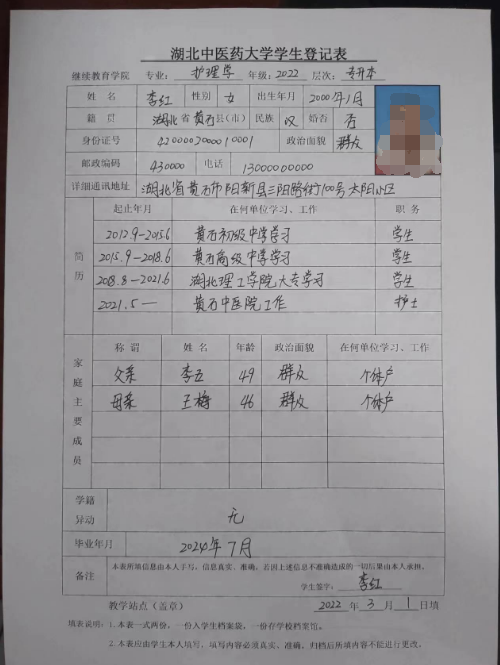 姓  名姓  名姓  名姓  名性别性别出生年月出生年月出生年月插入蓝底电子登记照电子版，选择衬于文字下方，填充满此格籍  贯籍  贯籍  贯籍  贯省     县（市）省     县（市）省     县（市）省     县（市）省     县（市）省     县（市）省     县（市）省     县（市）民族民族婚否婚否插入蓝底电子登记照电子版，选择衬于文字下方，填充满此格身份证号身份证号身份证号身份证号政治面貌政治面貌政治面貌插入蓝底电子登记照电子版，选择衬于文字下方，填充满此格邮政编码邮政编码邮政编码邮政编码电话电话电话插入蓝底电子登记照电子版，选择衬于文字下方，填充满此格详细通讯地址详细通讯地址详细通讯地址详细通讯地址简    历起止年月起止年月起止年月起止年月起止年月在何单位学习、工作在何单位学习、工作在何单位学习、工作在何单位学习、工作在何单位学习、工作在何单位学习、工作在何单位学习、工作在何单位学习、工作在何单位学习、工作在何单位学习、工作在何单位学习、工作在何单位学习、工作职 务简    历简    历简    历简    历简    历家庭主要成员称 谓称 谓称 谓称 谓姓 名姓 名姓 名姓 名姓 名年龄年龄年龄政治面貌政治面貌政治面貌在何单位学习、工作在何单位学习、工作在何单位学习、工作家庭主要成员家庭主要成员家庭主要成员家庭主要成员家庭主要成员学籍异动学籍异动毕业年月毕业年月毕业年月备注备注本表所填信息由本人手写，信息真实、准确，若因上述信息不准确造成的一切后果由本人承担。                                                  学生签字：                 本表所填信息由本人手写，信息真实、准确，若因上述信息不准确造成的一切后果由本人承担。                                                  学生签字：                 本表所填信息由本人手写，信息真实、准确，若因上述信息不准确造成的一切后果由本人承担。                                                  学生签字：                 本表所填信息由本人手写，信息真实、准确，若因上述信息不准确造成的一切后果由本人承担。                                                  学生签字：                 本表所填信息由本人手写，信息真实、准确，若因上述信息不准确造成的一切后果由本人承担。                                                  学生签字：                 本表所填信息由本人手写，信息真实、准确，若因上述信息不准确造成的一切后果由本人承担。                                                  学生签字：                 本表所填信息由本人手写，信息真实、准确，若因上述信息不准确造成的一切后果由本人承担。                                                  学生签字：                 本表所填信息由本人手写，信息真实、准确，若因上述信息不准确造成的一切后果由本人承担。                                                  学生签字：                 本表所填信息由本人手写，信息真实、准确，若因上述信息不准确造成的一切后果由本人承担。                                                  学生签字：                 本表所填信息由本人手写，信息真实、准确，若因上述信息不准确造成的一切后果由本人承担。                                                  学生签字：                 本表所填信息由本人手写，信息真实、准确，若因上述信息不准确造成的一切后果由本人承担。                                                  学生签字：                 本表所填信息由本人手写，信息真实、准确，若因上述信息不准确造成的一切后果由本人承担。                                                  学生签字：                 本表所填信息由本人手写，信息真实、准确，若因上述信息不准确造成的一切后果由本人承担。                                                  学生签字：                 本表所填信息由本人手写，信息真实、准确，若因上述信息不准确造成的一切后果由本人承担。                                                  学生签字：                 本表所填信息由本人手写，信息真实、准确，若因上述信息不准确造成的一切后果由本人承担。                                                  学生签字：                 本表所填信息由本人手写，信息真实、准确，若因上述信息不准确造成的一切后果由本人承担。                                                  学生签字：                 本表所填信息由本人手写，信息真实、准确，若因上述信息不准确造成的一切后果由本人承担。                                                  学生签字：                 